Конкурсная работа«Уголок сюжетно-ролевых игр во 2 младшей группе»                        Автор работы:                                               Павлова Наталья Сергеевна                                                     Коломиец Елена Владимировна                    воспитатели                                           МБДОУ детский сад №78                      г. УльяновскСюжетно ролевые игры способствуют возникновению у детей игр на темы из окружающей жизни; обогащению игрового опыта детей посредством объединения отдельных действий в единую сюжетную линию; развивают умение выбирать роль и учат взаимодействовать в сюжетах .Поэтому очень важно дополнять игровую обстановку недостающими предметами, усложнять, обогащать предметно-игровую среду . Предоставляем вам фотоотчет уголка сюжетно-ролевых игр во второй младшей группе.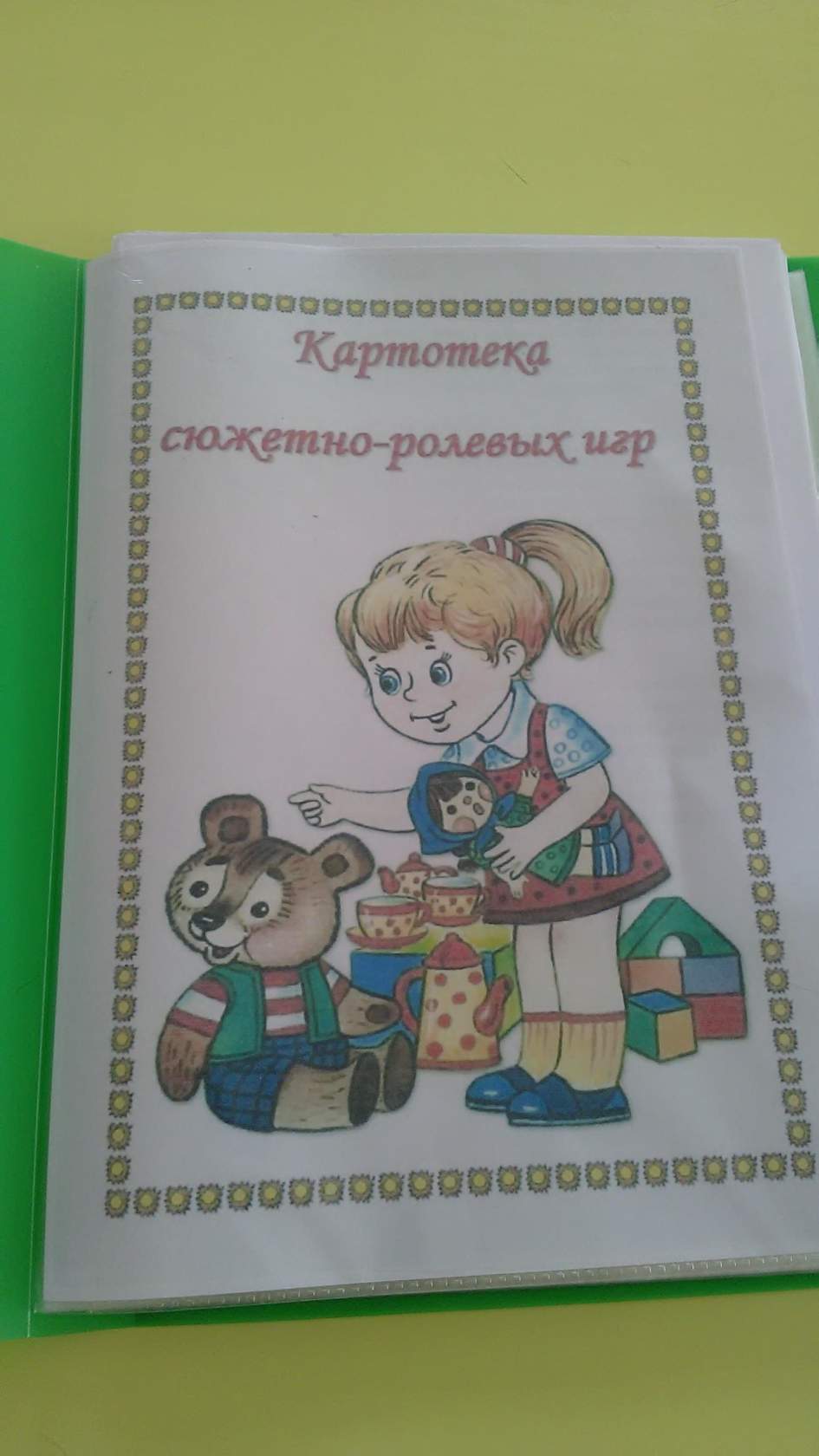 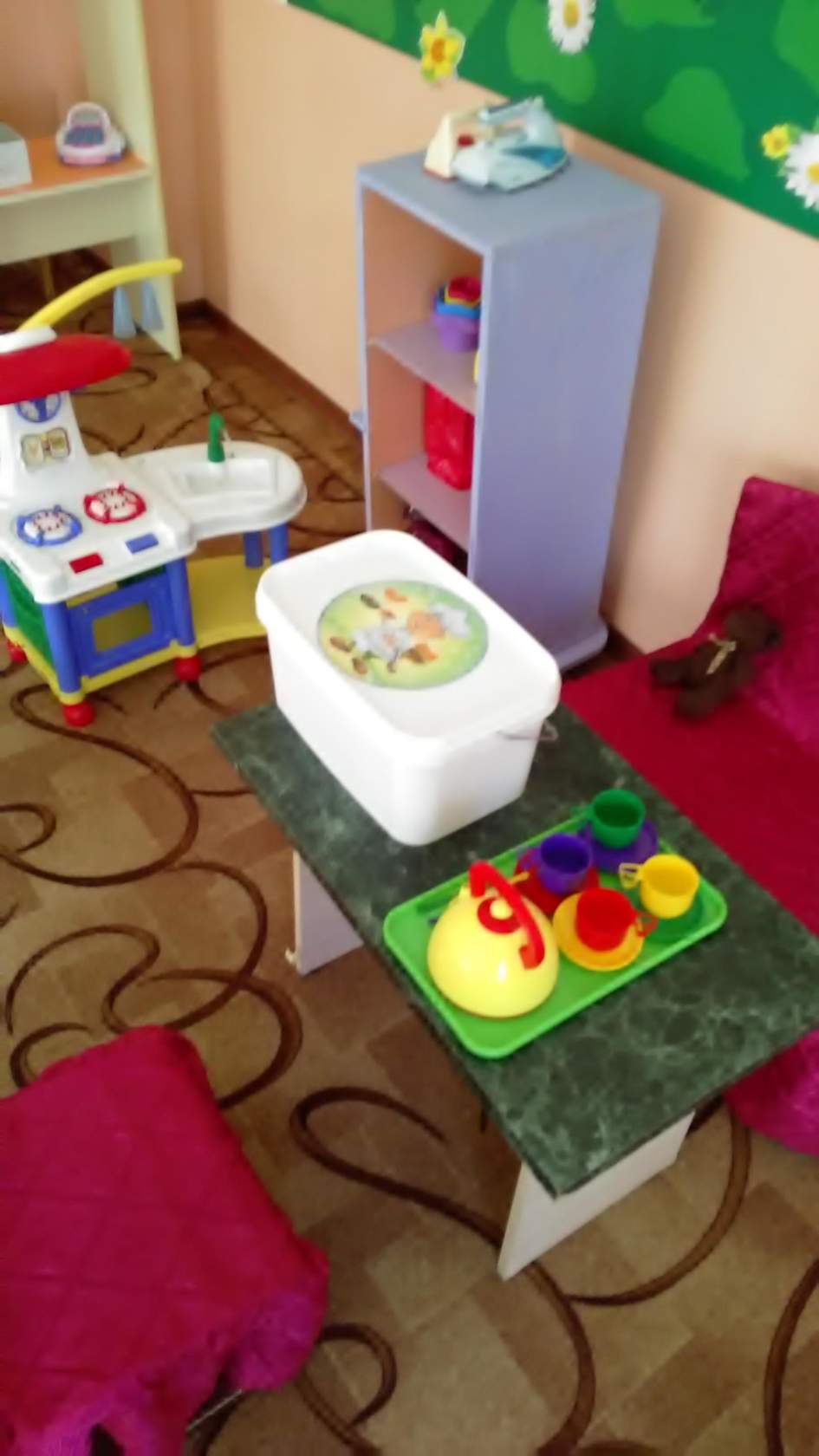 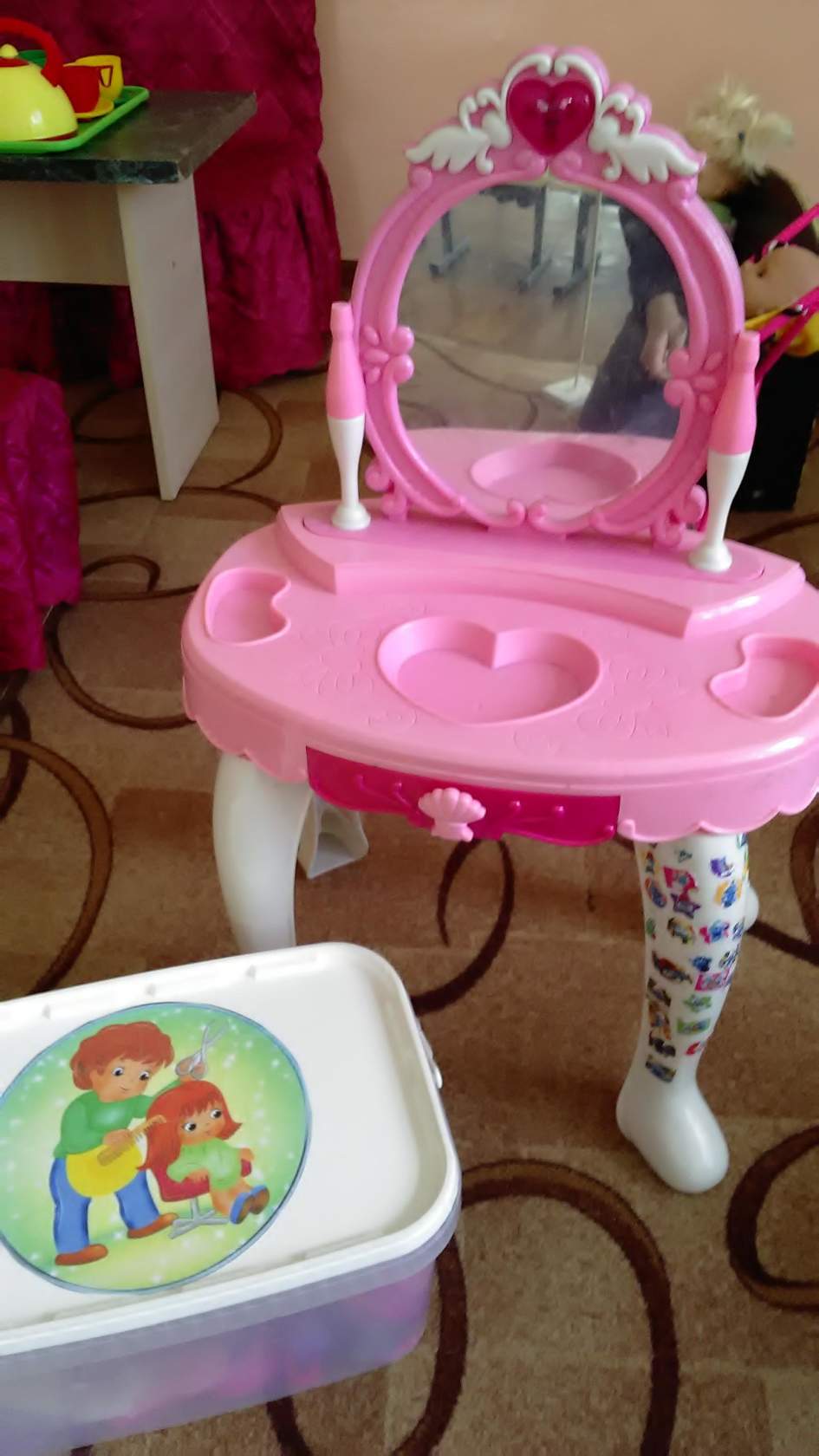 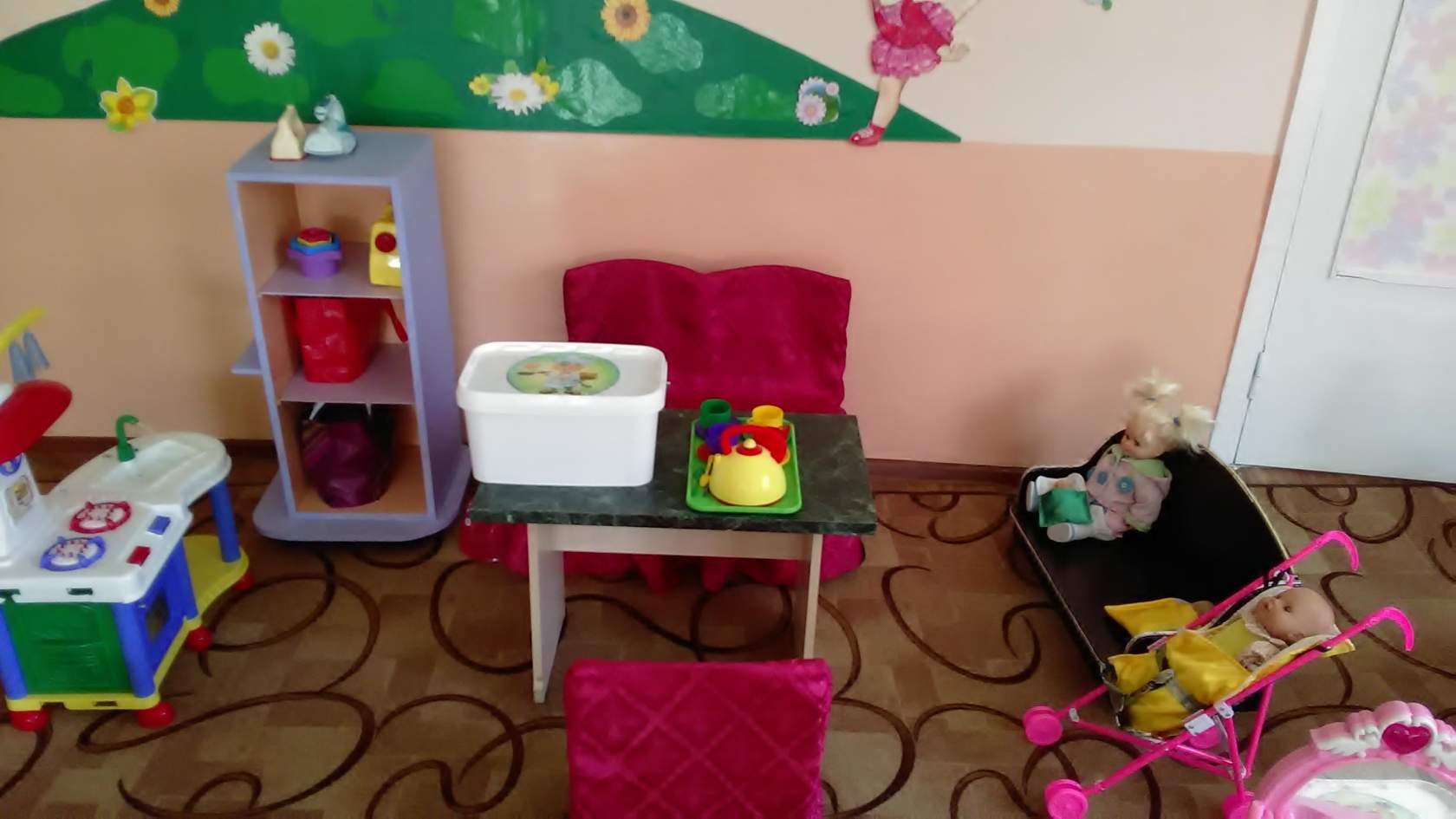 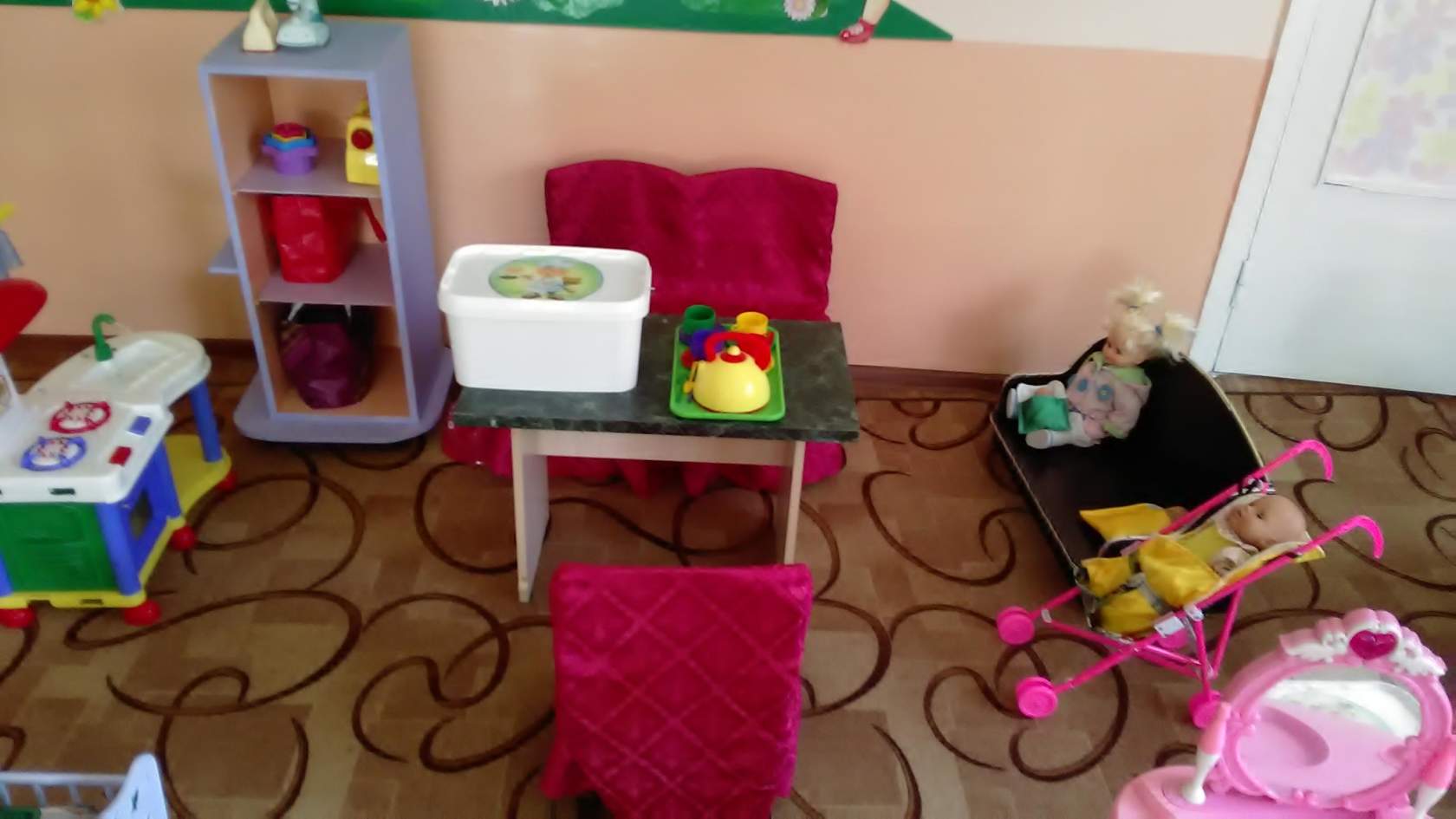 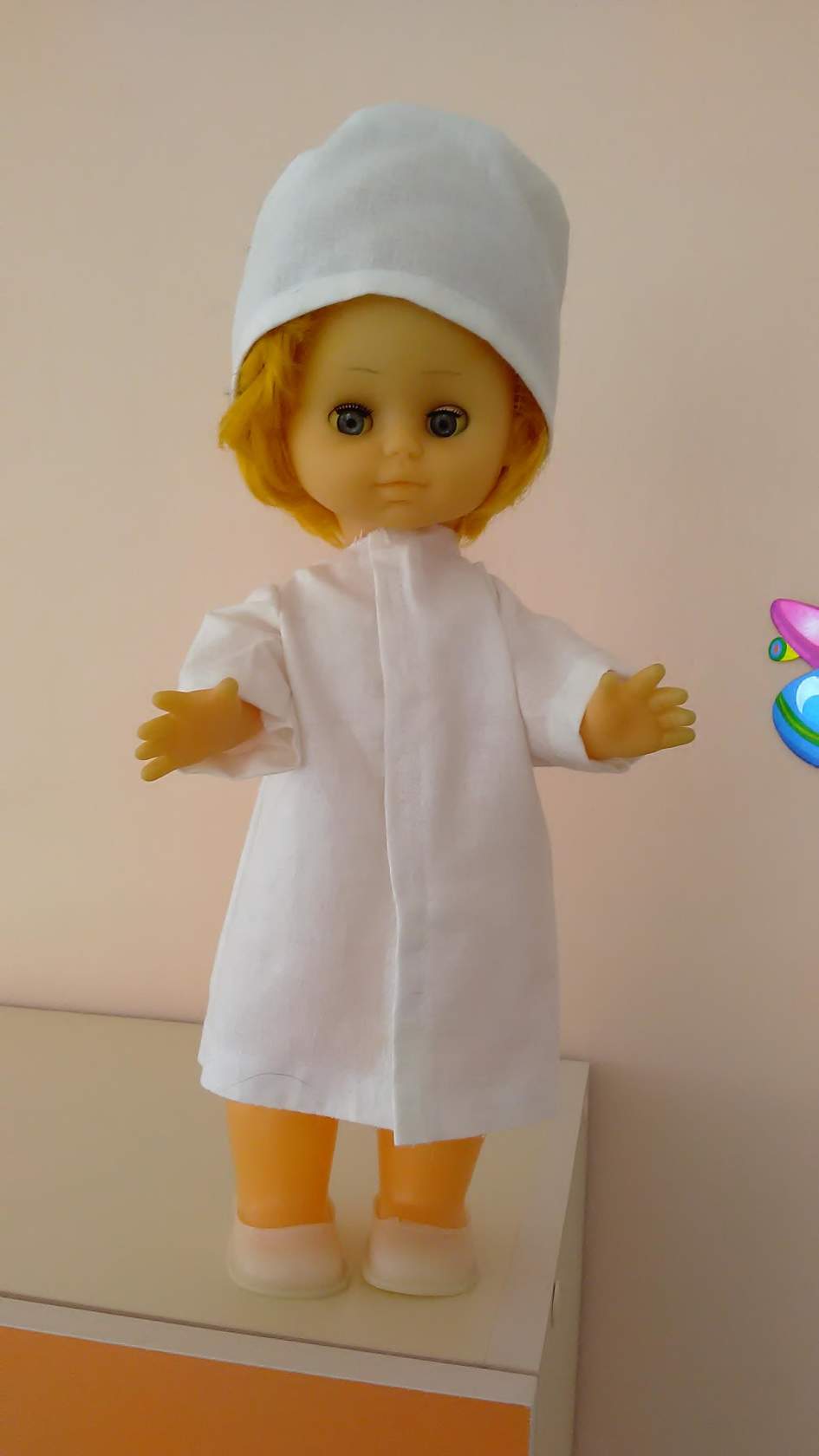 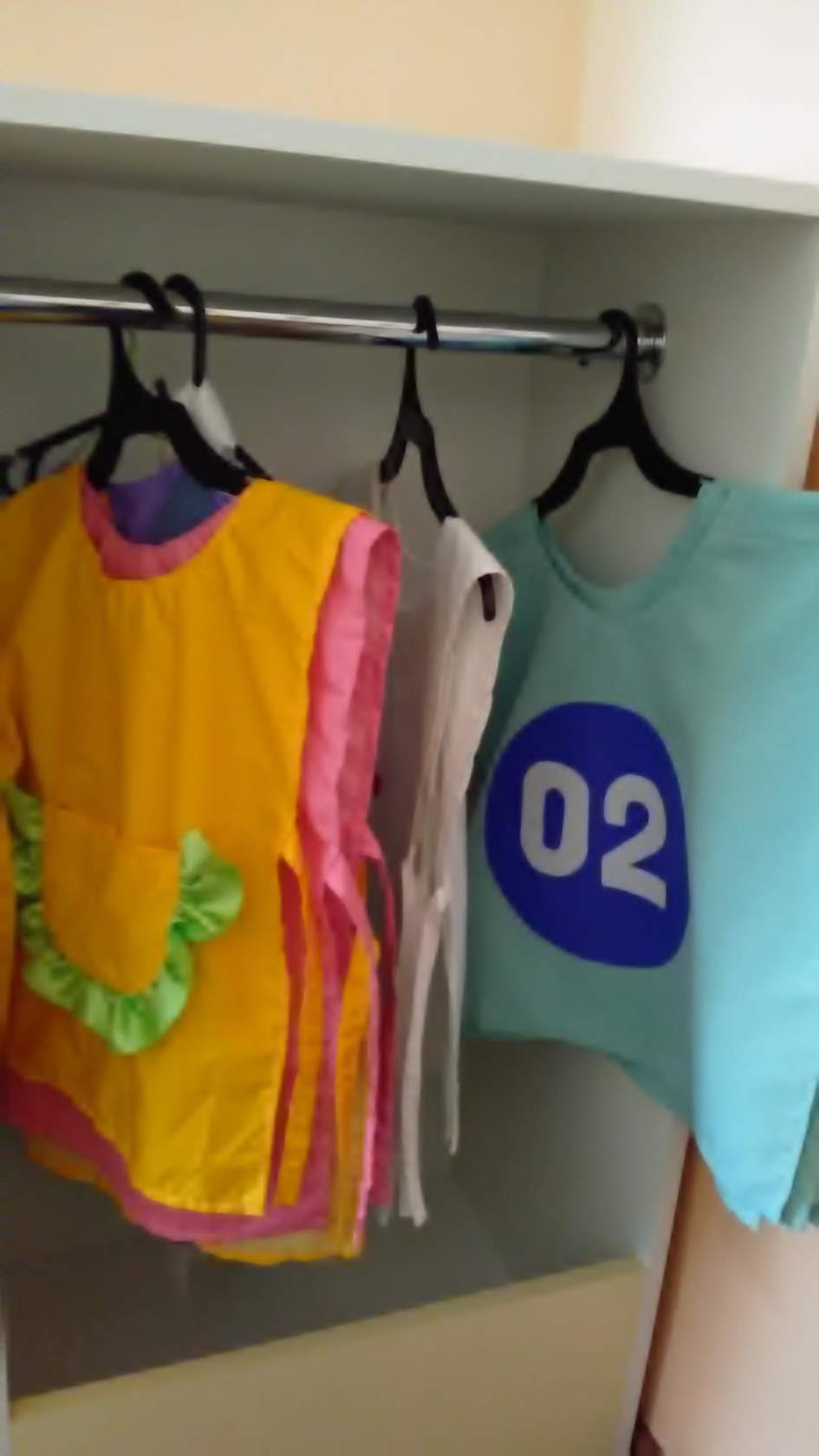 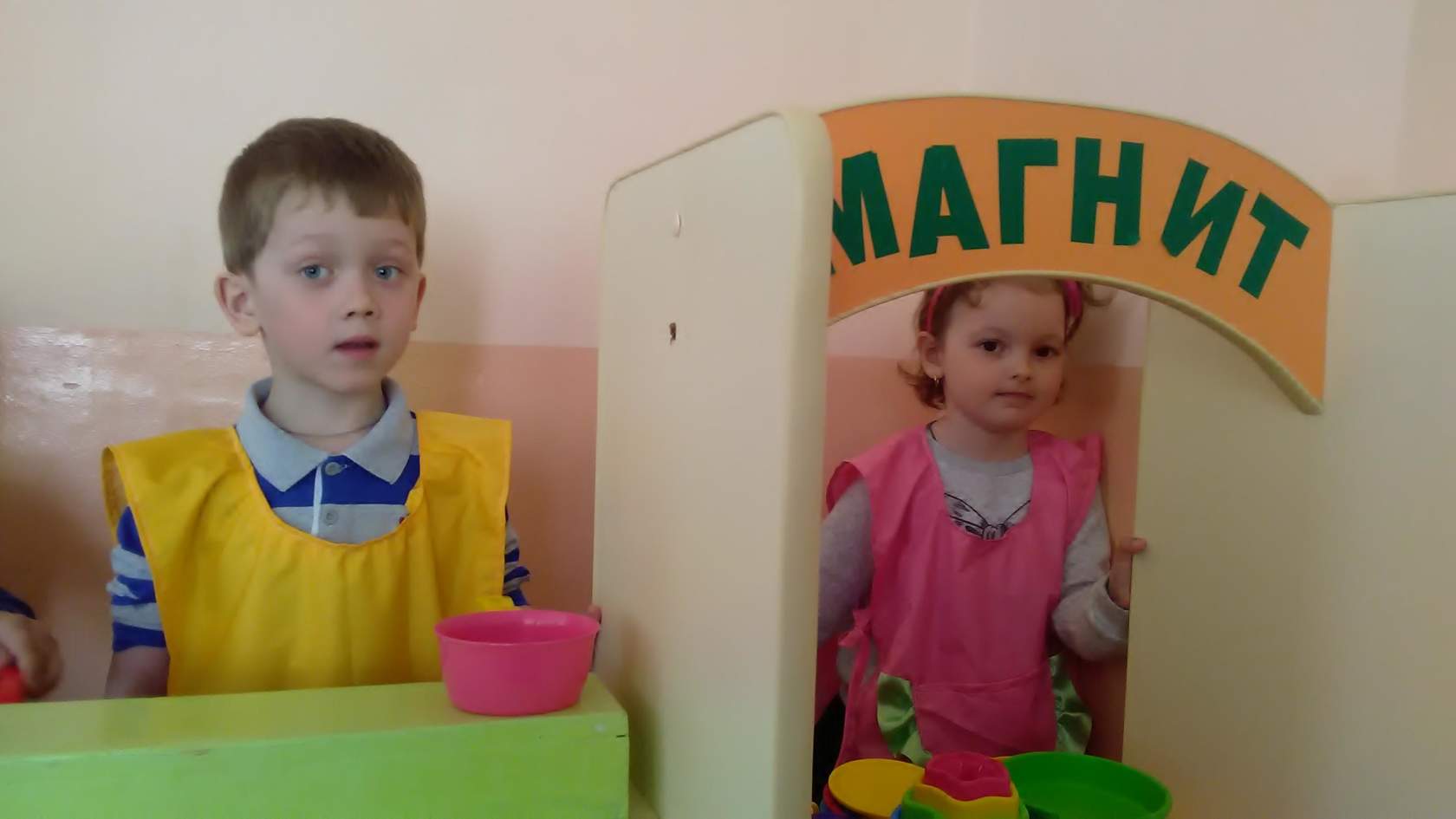 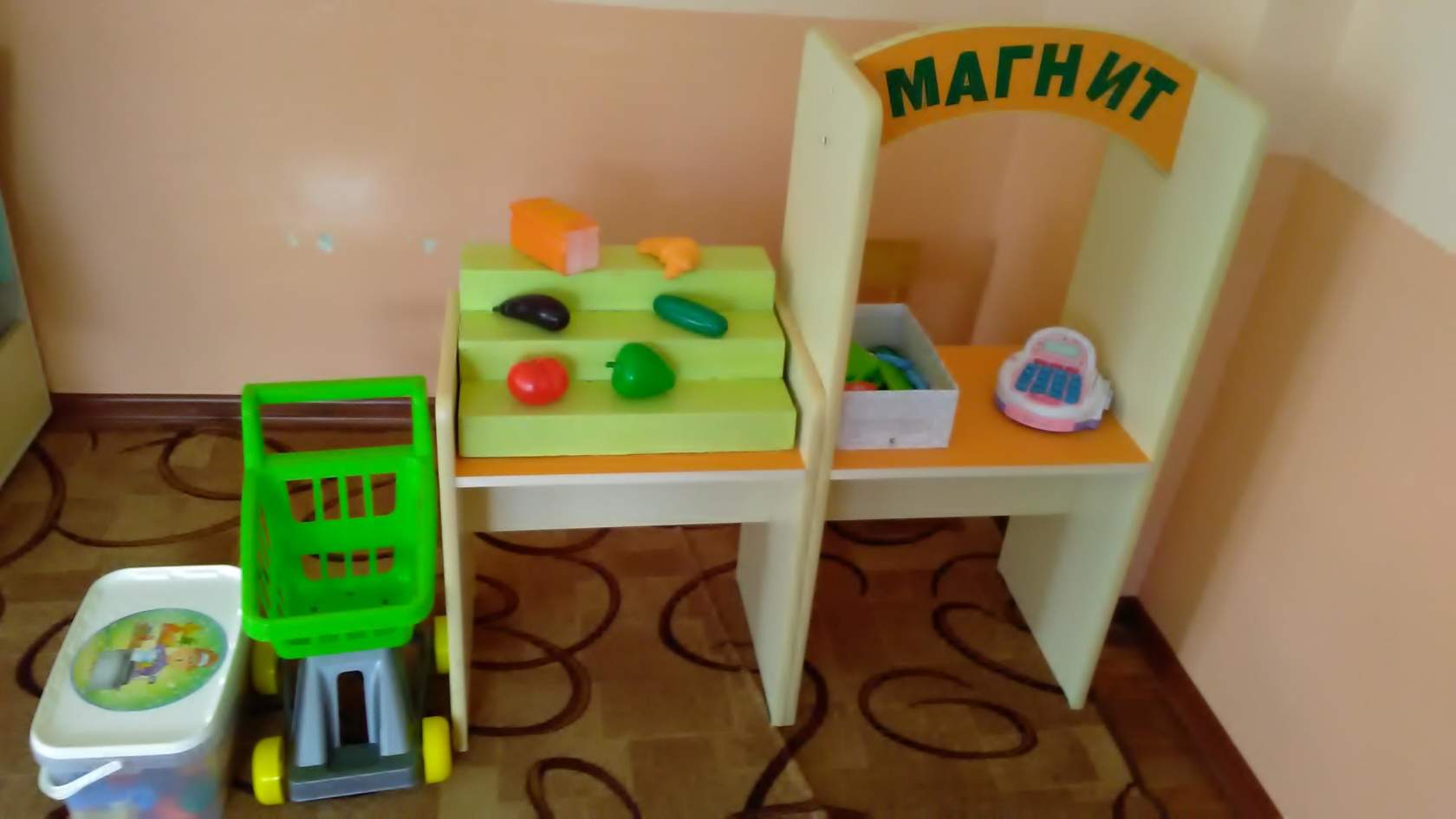 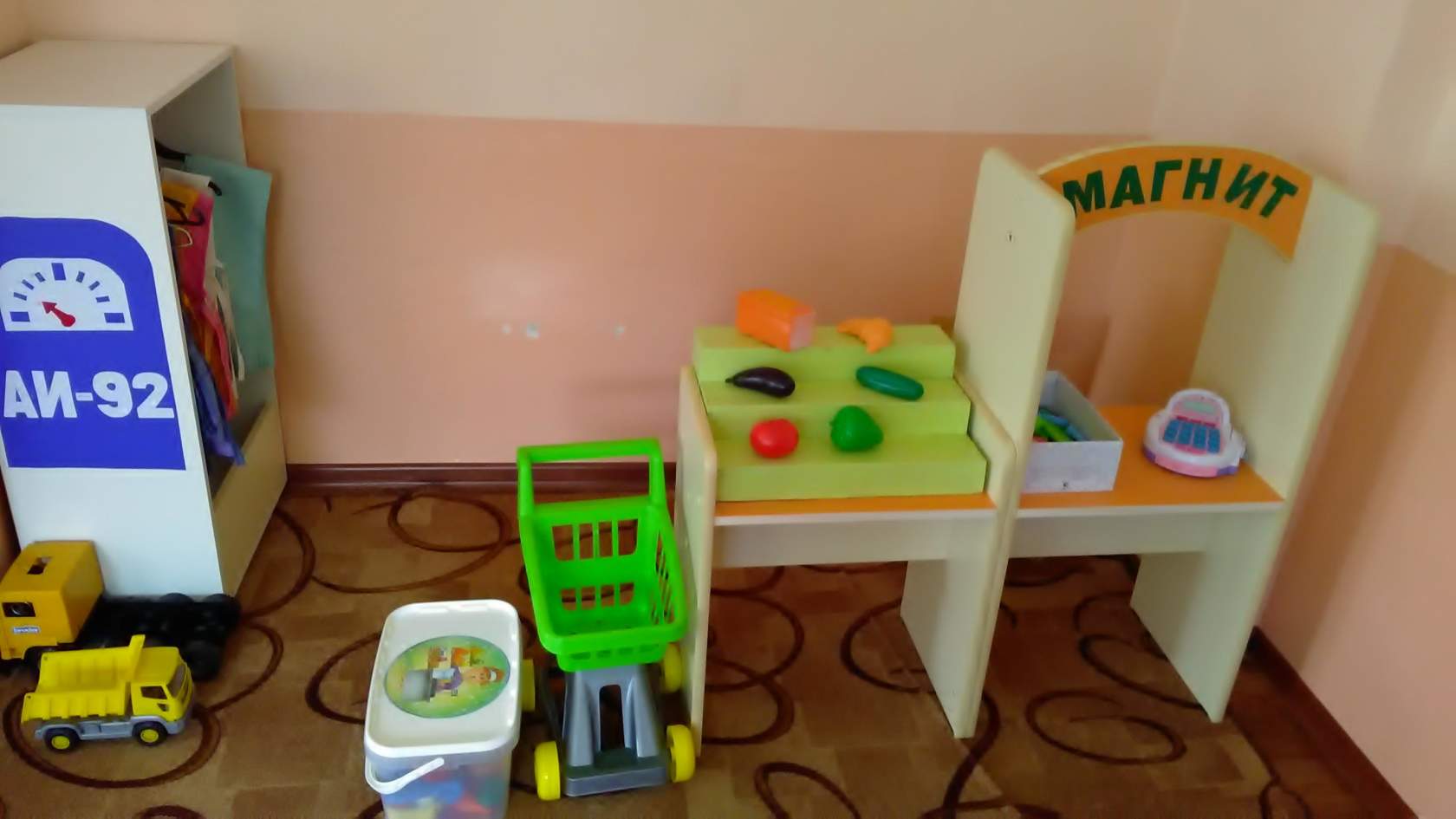 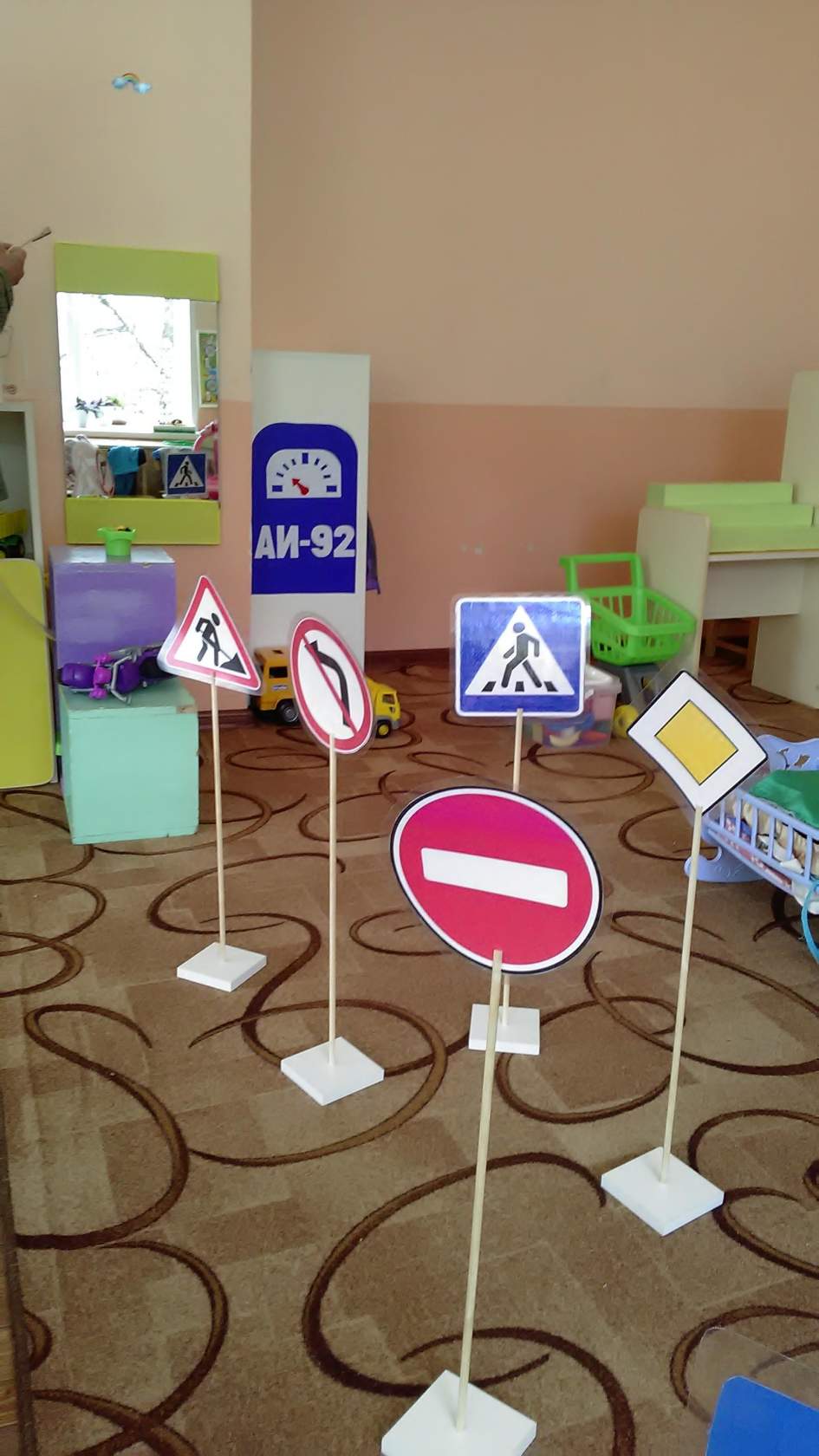 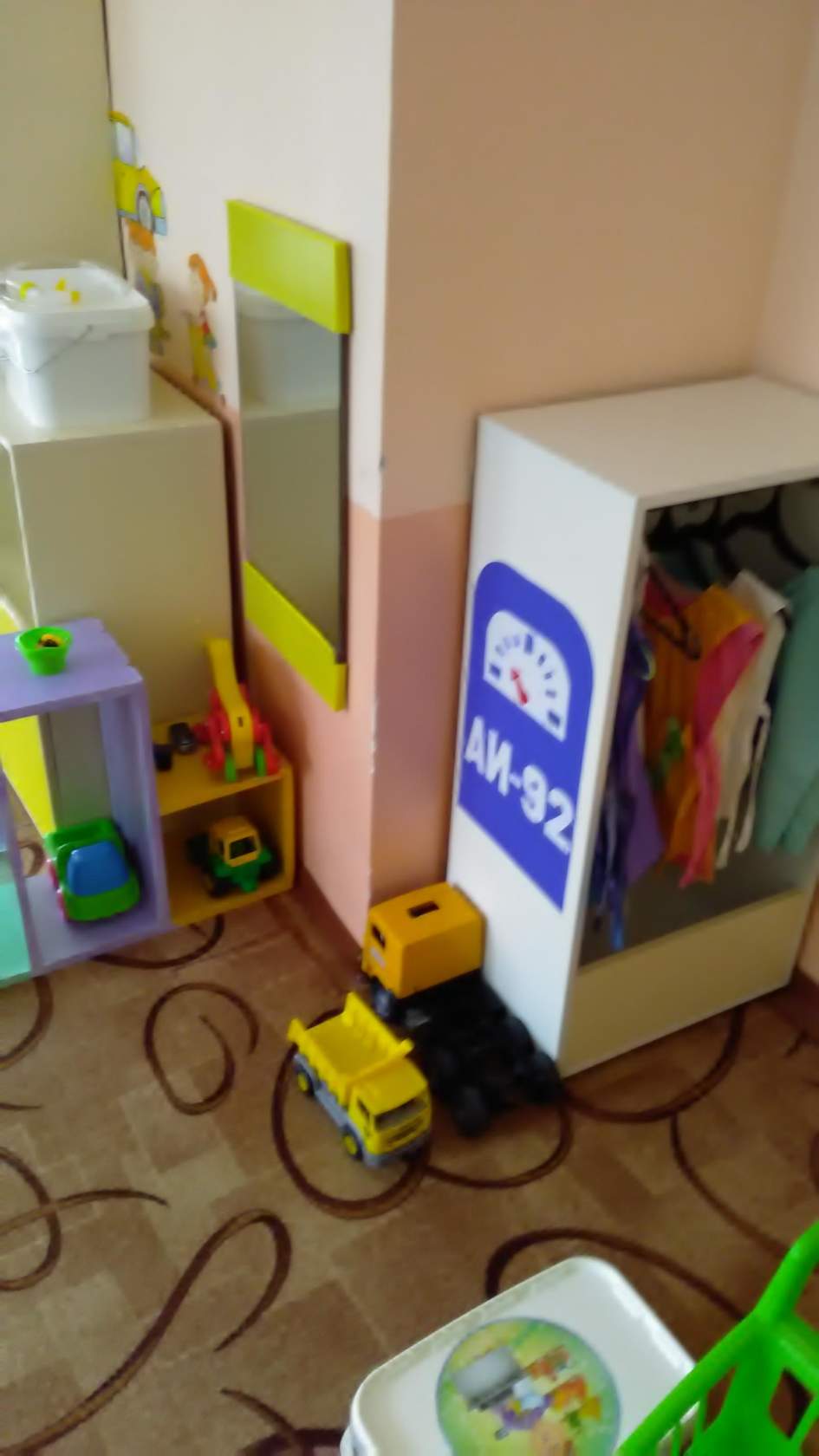 